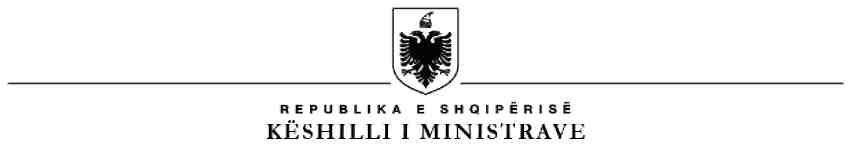 R E P U B L I K A  E  S H Q I P Ë R I S ËMINISTRIA E SHËNDETËSISË DHE MBROJTJES SOCIALEQENDRA SPITALORE UNIVERSITARE "NËNË TEREZA”DREJTORIA E BURIMEVE NJERËZORE                        Bazuar në Udhëzim nr. 499, datë 02.07.2019 “ Për proçedurat e pranimit dhe emërimit të mjekëve në institucionet shëndetësore publike në Republikën e Shqipërisë nëpërmjet Platformës Elektronike”, të Ministrisë së Shëndetësisë dhe Mbrojtjes Sociale, në mbështetje të Urdhërit të Përbashkët  nr. 709, datë 10.10.2018, i Ministrit të Shëndetësisë dhe Mbrojtjes Sociale dhe Ministrit të Arsimit, Sportit dhe Rinisë, "Për miratimin e Statutit të Qendrës Spitalore Universitare "Nënë Tereza", Tiranë , Qëndra Spitalore Universitare “Nënë Tereza” Tiranë, shpall konkursin për 1 (një) vend të lirë  pune në pozicionin “Mjek”, pranë Shërbimit të Onkohematologjisë Pediatrike, Poli i Administrimit të Integruar të Spitalit Pediatrik.Kriteret për aplikim:Të ketë mbaruar studimet e larta universitare në një fakultet të mjekësisë me program të akredituar nga Ministria e Arsimit, Sportit dhe Rinisë, me notë mesatare mbi 7 (shtatë)Të ketë mbaruar specializimin pasuniversitar në specialitetin ”Pediatri” me notë mesatare mbi 7 (shtatë)Të jetë i pajisur me Lejen e Ushtrimit të Profesionit lëshuar nga Urdhëri i Mjekut (të vlefshme)Preferohet të ketë kualifikime pasuniversitare në subspecialitetin përkatës si dhe të ketë eksperiencë pune të dokumentuar në këtë fushëTë ketë mbrojtur gjuhë të huajaTë ketë aftësi të mira komunikuese me pacientët dhe me personelin e shërbimitTë mos jetë i dënuar me vendim të formës së prerë për kryerjen e një krimi apo për kryerjen e një kundërvajtjeje penale me dashjeDiplomat të cilat janë marrë jashtë vendit, duhet të jenë njohur dhe njehsuar, sipas legjislacionit në fuqi nga strukturat përkatëse.Dokumentacioni i Nevojshëm për aplikim:Jetëshkrimi  i kandidatit (CV) (e detyrueshme)Fotokopje e kartës së identitetit (e detyrueshme)Diploma Universitare dhe lista e notave. Për kandidatët që kanë studiuar jashtë vendit, diploma e tyre duhet të jetë e njohur nga struktura përkatëse (e detyrueshme)Diploma e Specializimit dhe lista e notave. Për kandidatët që kanë studiuar jashtë vendit, diploma e tyre duhet të jetë e njohur nga struktura përkatëse (e detyrueshme)Leja e ushtrimit të profesionit  e vlefshme (e detyrueshme)Fotokopje e librezës së punësDëshmi të kualifikimeve shkencore dhe pas universitare (master, gradë ose titull akademik/shkencor)Dëshmi të njohjes të gjuhëve të huajaÇertifikatat e pjesëmarrjes në aktivitetet e edukimit në vazhdim të ndjekura brenda dhe jashtë vendit;Deklaratë  për gjendjen gjyqësore (e detyrueshme)(  http://ëëë.qsut.gov.al/rreth-nesh-8/te-punosh-me-ne/procedurat-e-marrjes-ne-pune-ne-qsut/ )Raporti mjeko – ligjor i tre muajve të fundi (i detyrueshëm në momentin e fillimit të detyrës)Referenca nga punëdhënësi i mëparshëm (nëse ka).Mosplotësimi i kritereve të mësipërm si dhe mungesa e një prej dokumentave të detyrueshme, e skualifikon automatikisht kandidatin.Dokumentacioni i dorëzuar duhet të jetë vetëm në gjuhën shqipe, ose i përkthyer dhe noterizuar. Në rastin e dorëzimit të dokumentacionit në gjuhë të huaj, ky i fundit nuk do të pikëzohet dhe vlerësohet.3.	Vlerësimi i kandidatëveKandidatët do të vlerësohen për diplomën, përvojën në shëndetësi,gjuhën e huaj, trajnimet apo kualifikimet e lidhura me fushën dhe për intervistën me gojë. Totali i pikëve për këtë vlerësim është 50 pikë, përkatësisht:a.	deri në 45 pikë vlerësimi i dosjes;b.	deri në 5 pikë vlerësimi i intervistës me gojë.Si eksperiencë në profesion, e cila vlerësohet me max. 15 pikë, do të konsiderohet VETËM eksperienca në pozicionin Mjek Pediatër.Intervista me gojë do të fokusohet mbi eksperiencën, njohuritë profesionale, komunikimin, etikën etj.Për më tepër, mbi vlerësimin e kandidatëve mund t’i referoheni Udhëzimit nr. 499, datë 02.07.2019       “Për proçedurat e pranimit dhe emërimit të mjekëve në institucionet shëndetësore publike në Republikën e Shqipërisë nëpërmjet Platformës Elektronike”,Komisioni i Vlerësimit, brenda 5 (pesë) ditë pune pas përfundimit të afatit të pranimit të aplikimeve, vlerëson dokumentacionin e paraqitur nga kandidatët dhe brenda 2 (dy) ditë njofton datën për intervistën  me gojë. 4.	Njoftimi i kandidatëve dhe shpallja e pikëveNë përfundim,  Komisioni i Vlerësimit, harton listën me pikët totale për çdo kandidat dhe i njofton ata për rezultatin nëpërmjet adresës së tyre të e-mail-it.Kandidatët kanë të drejtën e ankimit për rezultatin brenda 2 (dy) ditëve nga dita e njoftimit të tyre. Ankesa bëhet përmes portalit “Mjekë për Shqipërinë” dhe në adresën e e-mail-it QSUT@shendetesia.gov.alPas përfundimit të afateve të ankimimit dhe shqyrtimit të ankesave, Komisioni i Vlerësimit shpall renditjen përfundimtare të kandidatëve dhe e dërgon atë pranë DQOSHKSH-së e cila bën publikimin në portalin “Mjekë për Shqipërinë”.